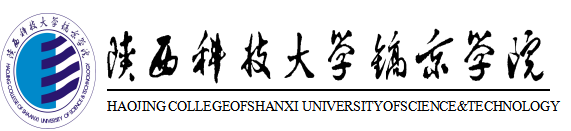 关于购买实习保险的申请根据《教育部关于加强和规范普通高等本科高校实习管理工作的意见》教高函（2019）12号的文件精神，结合学校关于实习工作的管理办法，按照人才培养方案要求，**学院**专业**班级共计**名同学将于**年**月**日-**年**月**日在（地点）开展**实习工作，现须为学生购买实习保险，特此申请（后附学生信息）。申  请  人：学 院 名 称：学院负责人：日      期：